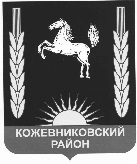 АДМИНИСТРАЦИЯ  кожевниковского  РАЙОНАПОСТАНОВЛЕНИЕ03.12.2020                                                                                                                          № 631                    
 с. Кожевниково   Кожевниковского района   Томской областиО проведении районного смотра-конкурса на лучшее новогоднее оформление фасадов зданий и территорий муниципального образования Кожевниковский район 	 В целях повышения уровня благоустройства муниципального образования Кожевниковский район и в связи с проведением мероприятий, посвящённых празднованию Нового года и Рождества Христова, в соответствии с постановлением Администрации Кожевниковского района от 18.12.2018г. № 768 «О проведении районного смотра-конкурса на лучшее новогоднее оформление фасадов зданий и территорий муниципального образования Кожевниковский район»ПОСТАНОВЛЯЮ:Провести районный смотр-конкурс на лучшее новогоднее оформление фасадов зданий и территорий муниципального образования Кожевниковский район в 2020 году с 15.12.2020 по 15.01.2021.Утвердить состав конкурсной комиссии по организации и проведению районного смотра-конкурса на лучшее новогоднее оформление фасадов зданий и территорий муниципального образования Кожевниковский район согласно приложению №1 к настоящему постановлению.Конкурсной  комиссии по организации и проведению смотра-конкурса на лучшее новогоднее оформление фасадов зданий и территорий муниципального образования Кожевниковский район в срок до 20 января 2021 года подвести итоги смотра-конкурса на лучшее новогоднее оформление.Опубликовать настоящее постановление в районной газете «Знамя труда» и разместить на официальном сайте органов местного самоуправления Кожевниковского района.Настоящее постановление вступает в силу со дня его подписания.Контроль за исполнением настоящего постановления возложить на Первого заместителя Главы Кожевниковского района В.В. Кучера.Глава района                                                                                                                  А.А. МалолеткоЕ.Г. Акулова(38244) 22-568             Приложение №1 к постановлениюАдминистрации Кожевниковского районаот 03.12.2020  № 631 Состав конкурсной комиссиипо организации и проведению районного смотра-конкурса на лучшее новогоднее оформление фасадов зданий и территорий муниципального образования Кожевниковский районПервый заместительГлавы Кожевниковского района_____________ В.В. Кучер«___»________ 2020г.Начальник отдела 
правовой и кадровой работы
____________ В.И. Савельева
_____________г.Кучер В.В.Юркин С.В.Первый заместитель Главы Кожевниковского района ,  заместитель председателя комиссии;Заместитель Главы района по социальной политике - начальник отдела  по культуре, спорту, молодежной политике и связям с общественностью Администрации Кожевниковского района;Гарагуля В.А.Главный специалист по организации деятельности и взаимодействию с сельскими поселениями Администрации Кожевниковского района, секретарь комиссии; Члены комиссии:Емельянова Т.А.Начальник отдела экономического анализа и прогнозирования Администрации Кожевниковского района;Акулова Е.Г.Заместитель начальника отдела экономического анализа и прогнозирования Администрации Кожевниковского района;Савельева В.И.Начальник отдела правовой и кадровой работы Администрации Кожевниковского района;Степанов С.Н.Начальник отдела образования;Ветошкина Е.А.Руководитель МУП «Районные СМИ» (по согласованию);Петров Е.Н.Председатель Общественного Совета предпринимателей Кожевниковского района (по согласованию)